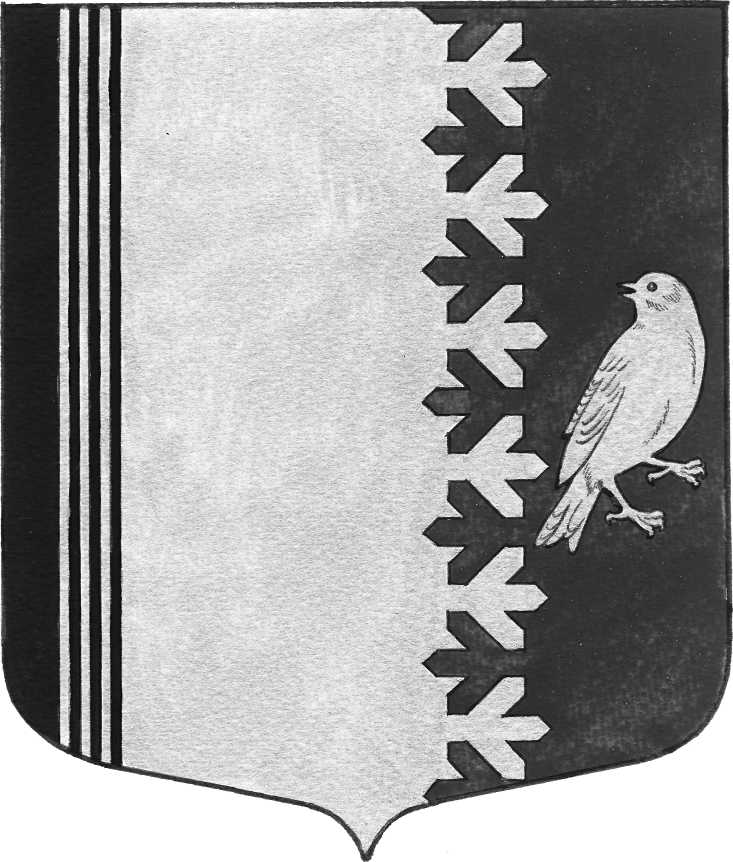 АДМИНИСТРАЦИЯ МУНИЦИПАЛЬНОГО ОБРАЗОВАНИЯШУМСКОЕ СЕЛЬСКОЕ ПОСЕЛЕНИЕКИРОВСКОГО МУНИЦИПАЛЬНОГО РАЙОНАЛЕНИНГРАДСКОЙ ОБЛАСТИ                                     П О С Т А Н О В Л Е Н И Еот 16 декабря  2022 года № 298Об отмене постановления администрации муниципального образования Шумское сельское поселение Кировского муниципального района Ленинградской области от 08 июня  2022 года    №  115 «Об утверждении Административного регламента администрации муниципального образования Шумское сельское поселение Кировского муниципального района Ленинградской области по предоставлению муниципальной услуги «Выдача разрешения на размещение отдельных видов объектов на землях или земельных участках, находящихся в муниципальной собственности, без предоставления земельных участков и установления сервитутов, публичного сервитута территории»В целях исполнения протокольных решений заседания комиссии по повышению качества и доступности предоставления государственных и муниципальных услуг в Ленинградской области, постановляю:          1.Постановление администрации муниципального образования  Шумское сельское поселение Кировского муниципального района Ленинградской области от  08 июня  2022 года №  115 «Об утверждении Административного регламента администрации муниципального образования Шумское сельское поселение Кировского муниципального района Ленинградской области по предоставлению муниципальной услуги «Выдача разрешения на размещение отдельных видов объектов на землях или земельных участках, находящихся в муниципальной собственности, без предоставления земельных участков и установления сервитутов, публичного сервитута территории», признать утратившим силу.2.Настоящее постановление подлежит официальному  опубликованию в газете «Вестник МО Шумское сельское поселение Кировского муниципального образования  Ленинградской области»  и размещения на сайте администрации по адресу: http://шумское.рф/ .    3.Постановление вступает в силу со дня его подписания.          4. Контроль за исполнением настоящего Постановления оставляю за собой.Глава администрации                                                                     В.Л. УльяновРазослано: дело, прокуратура КМР, Газета «Вестник МО Шумское сельское поселение» сайт  